Муниципальное бюджетное дошкольное образовательное учреждение«Детский сад № 50»ФГОС - что это такое?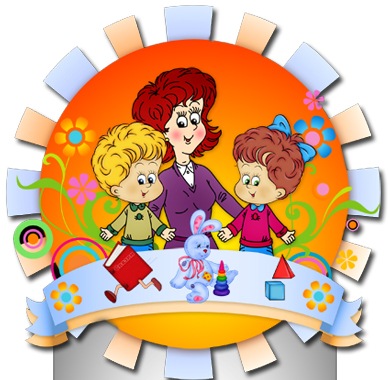 Консультация для родителейСеверск-20151.Что такое ФГОС?Федеральный Государственный Образовательный Стандарт (ФГОС) – это совокупность требований, которые обязательно должно выполнять каждое дошкольное учреждение, организуя процесс обучения и образования.Работала над проектом по подготовке ФГОС группа представителей образовательного  сообщества, научных институтов и общественных организаций.Возглавлял рабочую группу директор Федерального института развития образования, академик РАО А. Асмолов.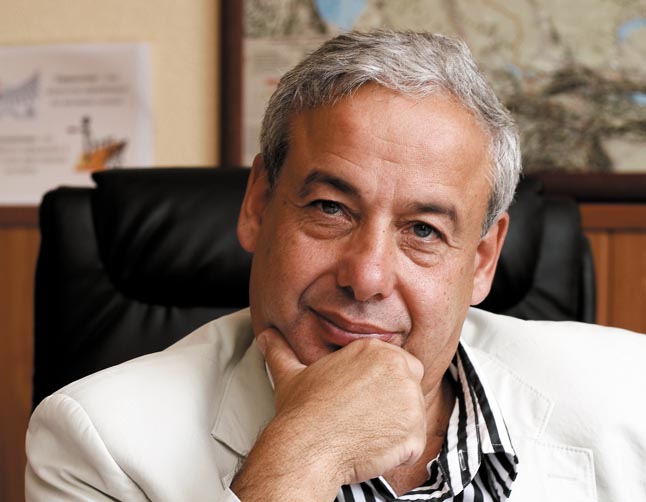 2.Зачем нужен ФГОС?Проведенные в 2012 году исследования показали, что родители, воспитатели, учителя начальной школы выдвигают разные требования к дошкольному образованию.Задача разработчиков ФГОС дошкольного образования – учесть интересы всех участников образовательного процесса, но прежде всего,- ребенка!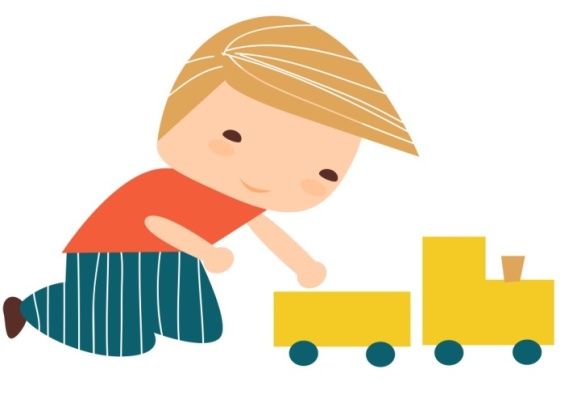  Цели ФГОС:Повышение социального статуса дошкольного образования;Обеспечение государством равенства возможностей для каждого ребенка в получении качественного дошкольного образования;Обеспечение государственных гарантий уровня и качества дошкольного образования на основе единства образовательных требований к условиям реализации их освоения;Сохранение единства образовательного пространства Российской Федерации относительно уровня дошкольного образования.3.Какие требования включает в себя ФГОС?Федеральный Образовательный Стандарт включает в себя требования к:          Структуре основных образовательных программУсловиям реализации основных образовательныхпрограммРезультатам освоения основных образовательныхпрограмм.ФГОС вступил в силу 1 января 2014 года4.Что изменится в детском саду после появления ФГОС?Дошкольное образование становится уровнем общего образования наряду с начальным, основным и средним общим образованием.Теперь ключевая установка дошкольного детства - это поддержка разнообразия детства через создание условий содействия взрослых и детей ради развития способностей каждого ребенка.Поменялись роли всех участников образовательного процесса.Теперь взрослый - помощник, посредник, который поддерживает активную инициативу ребенка. Ребенок и воспитатель становится равноправными участниками, партнерами.Раньше взрослый определял содержание образовательного процесса, теперь воспитатель исходит от ребенка, от его потребностей, интересов. Поддерживает инициативу детей в различных видах деятельности.5.Что еще должны знать родители о ФГОС?Теперь выпускник детского сада не должен обладать конкретными знаниями, умениями, навыками. По ФГОС ребенок на этапе завершения дошкольного образования может обладать возможными достижениями. Эти возможные достижения ребенка называются целевые ориентиры.К целевым ориентирам дошкольного образования относятся следующие социально-нормативные возрастные характеристики возможных достижений ребенка:Ребенок проявляет инициативу и самостоятельность в различных видах деятельности – игре, общении, познавательно-исследовательской деятельности и др. Способен выбирать себе вид занятия;Ребенок обладает чувством собственного достоинства, активно взаимодействует со сверстниками и взрослыми. Способен договариваться, учитывать интересы и чувства других;Обладает развитым воображением, владеет разными видами игры;Достаточно хорошо владеет устной речью, может выражать свои мысли и желания. Может выделять звуки в словах, у ребенка складываются предпосылки грамотности;У ребенка развита крупная и мелкая моторика; он подвижен, вынослив, может контролировать свои движения и управлять ими;Ребенок способен к волевым усилиям, может следовать социальным нормам, может соблюдать правила безопасности и личной гигиены;Ребенок проявляет любознательность, задает вопросы, пытается самостоятельно придумывать объяснения явлениям природы и поступкам людей. Склонен наблюдать, экспериментировать;Знаком с произведениями детской литературы, обладает представлениями из области живой природы, математики, истории   и т. п.          Приглашаем к сотрудничеству!!!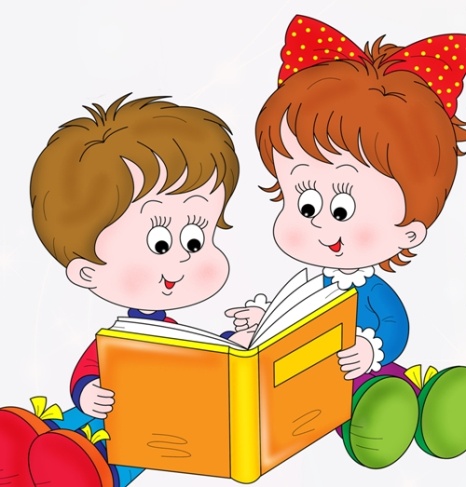 Материал подготовлен педагогами                                                   МБДОУ «Детский сад № 50» на основе Приказа Министерства образования и науки Российской Федерации (Минобрнауки России) от 17 октября . N . Москва"Об утверждении федерального государственного образовательного стандарта дошкольного образования" Роль воспитателя: раньше взрослый был главный, он направлял ребенка.Теперь воспитатель образовательную деятельность строит на основе индивидуальных особенностей каждого ребенка.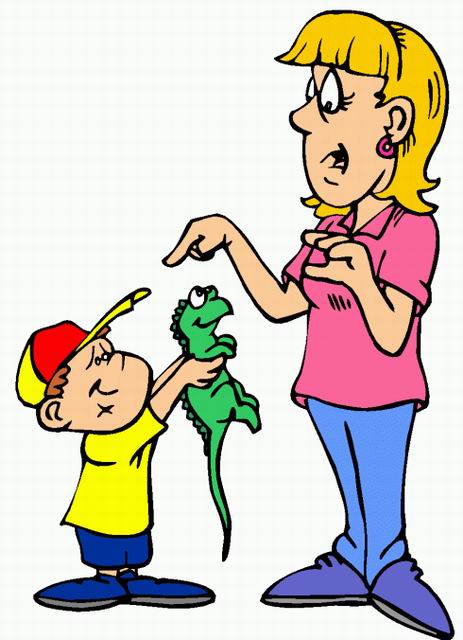 Роль ребенка:  ребенок становится полноценным участником образовательных отношений. Ребенок сотрудничает, содействует с воспитателем. Ребенок занимает активную позицию, может сам выбирать содержание своего образования в зависимости от своих потребностей, интересов, желаний.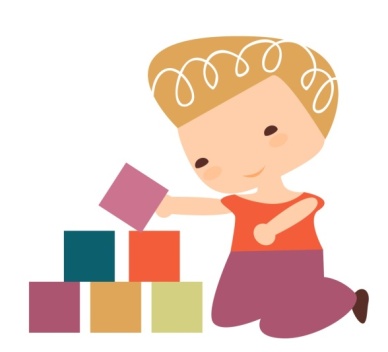 Роль родителей: родители становятся полноценными участниками образовательных отношений. Детский сад – открытое пространство, где семьи воспитанников обеспечиваются психолого-педагогической поддержкой.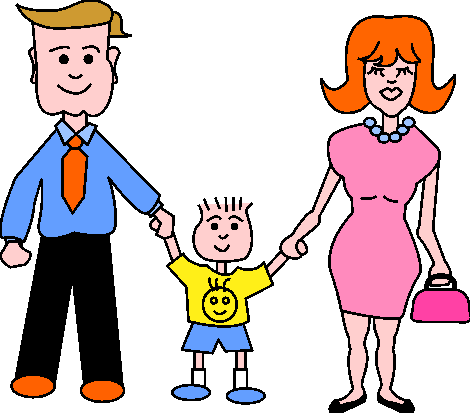 Родители становятся главными социальными партнерами детского сада.Родители становятся главными социальными партнерами детского сада.